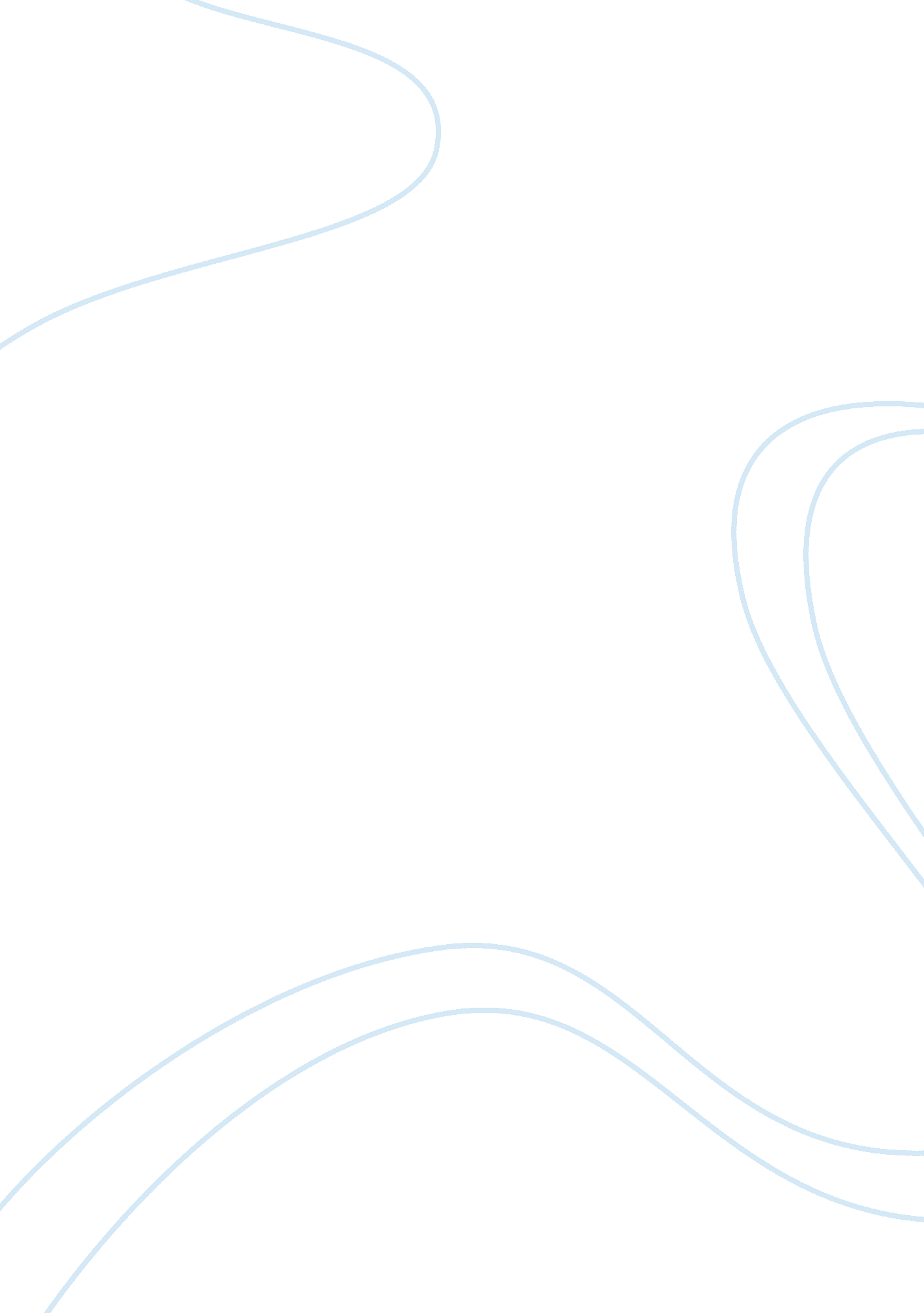 Minimizing extraneous variables in clinical researchSociology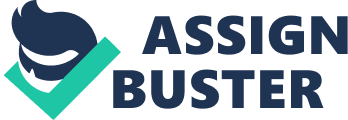 Minimizing Extraneous Variables in Clinical Research Minimizing Extraneous Variables in Clinical Research It is true as per the postthat research studies or research topics are usually set towards answering a specific concern; therefore, it can be noted that quantitative studies often aim at answering a specific concern (Burns and Grove, 2011). However, such has not been the case since data collection in most cases deviates from the research questions into answering other concerns around the intended research questions. Notably, qualitative studies often tries to control or minimize these extraneous variables so that the research can address specific or the intended research objects. In fact, such extraneous variable should be minimized as low as possible when conducting research on medical areas. 
Therefore, the post is in order to note that hospital services strive towards patients’ satisfaction for the purpose of reimbursement. Quality service delivery is the only sure way that healthcare providers can maintain high reputation to the public (Burns and Grove, 2011). This can only be attained by collecting right data from patients. The quality of data will determine the quality of health care services given to the patient. However, the post concentrated on the verbal data, but the data from the patient should include physical examination and recorded family or historical data. Nonetheless, it rightfully posted that after treatment and discharge, there should be a follow up. Again, this must not only be done through phone calls but the patient should visit the medical facility for follow up examination. It is unfortunate to the post that this type of survey cannot control extraneous variables; however, if direct and physical contact is maintain to the patients during data collection, then extraneous variables can be minimized as possible. 
Reference 
Burns, N. & Grove, S. (2011). Understanding Nursing Research, (5th ed). W. B. Saunders Company. VitalBook file. 